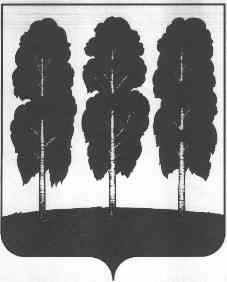 АДМИНИСТРАЦИЯ  БЕРЕЗОВСКОГО РАЙОНАХАНТЫ-МАНСИЙСКОГО АВТОНОМНОГО ОКРУГА – ЮГРЫПОСТАНОВЛЕНИЕот 20.10.2020                                                                                                          № 1023пгт. БерезовоОб утверждении проекта планировки территории и проекта межевания территории,   предназначенной для размещения  объекта: «КТП 6/0,4 кВ, ЛЭП 6кВ для электроснабжения туристическо-этнографического комплекса «Сорни-Сэй» в пгт. Березово, Березовского района» В соответствии со статьями 45, 46 Градостроительного кодекса Российской Федерации, учитывая протокол общественных обсуждений, заключение о результатах общественных обсуждений, в целях обеспечения устойчивого развития городского поселения Березово: 1. Утвердить проект планировки территории и проект межевания территории  предназначенной для размещения объекта: «КТП 6/0,4 кВ, ЛЭП 6кВ для электроснабжения туристическо-этнографического комплекса «Сорни-Сэй»             в пгт. Березово, Березовского района», в границах земель населенного пункта Березово, согласно приложению  к настоящему постановлению.2. Опубликовать настоящее постановление в газете «Жизнь Югры» и разместить на официальном веб-сайте органов местного самоуправления Березовского района. 3. Настоящее постановление вступает в силу после его официального опубликования.4. Контроль за исполнением настоящего постановления возложить на первого заместителя главы Березовского района  Билаша С.Ю.И.о.главы  района                                                                                              С.Н. ТитовПриложение к постановлению администрации Березовского районаот 20.10.2020 № 1023Проект планировки территории и проект межевания территории  предназначенной для размещения линейного объекта «КТП 6/0,4 кВ, ЛЭП 6 кВ для электроснабжения туристическо-этнографического комплекса "Сорни-Сэй" в пгт. Березово Березовского района» Положение о размещении линейных объектов.Содержание.Наименование, основные характеристики и назначение планируемых для размещения линейных объектов.В границах проекта планировки и проекта межевания планируется строительство линейного объекта местного значения – “КТП 6/0,4 кВ, ЛЭП 6 кВ для электроснабжения туристическо-этнографического комплекса "Сорни-Сэй" в пгт. Березово Березовского района”.Электропотребителям является туристическо-этнографический комплекс "Сорни-Сэй". Источником питания электроэнергии является ПС 110/35/6 кВ "Березово" (АО "ЮРЭСК").Общая протяженность трассы проектируемых линий электропередачи составляет:ВЛЗ-6 кВ – 2193 м;КЛ-6 кВ – 406 м.Категории электроприемников по надежности электроснабжения - II, III.Строительство линейного объекта проектируется в один этап.Сооружение проектируемой ВЛЗ 6 кВ предусматривается на вновь устанавливаемых деревянных опорах с подвеской одножильных защищённых самонесущих проводов с токопроводящей жилой из алюминиевого сплава, с защитной изоляцией из светостабилизированного сшитого полиэтилена на напряжение до 20 кВ. К подвеске на опорах принят провод СИП-3 сечением 70 мм². Арматура для подвеса провода принята фирмы «ENSTO». Изоляторы приняты SDI 90.150 (натяжные) и SDI37 (штыревые). В местах перехода ВЛЗ-6 кВ в кабель на опорах предусмотрена установка кабельных муфт, разъединителей РЛНД1-10/400 УХЛ1 и ограничителей перенапряжения (ОПН). На опоре на  вводе в проектируемую КТП 6/0,4 кВ предусмотрена установка разъединителя РЛНД1-10/400 УХЛ1 и ограничителей перенапряжения (ОПН).Деревянные опоры ВЛЗ 6 кВ приняты по типовым проектам АО «РОСЭП»: шифр 22.0012 «Деревянные опоры с защищенными проводами ВЛ 10 кВ» и шифр 26.0004 «Деревянные опоры ВЛ 6-10 кВ с защищенными проводами с анкерно-угловыми опорами с оттяжками». Деревянные стойки приняты длиной 11 м (шифр 22.0012) и 12 м (шифр 26.0004).Пролеты приняты по типовому проекту АО «РОСЭП» шифр 24.7753 «Расчетные пролеты для деревянных опор ВЛ 10 кВ с защищенными проводами по проекту шифр 22.0012, рассчитанные по ПУЭ 7 издания" и по типовому проекту шифр 26.0004.Расстояние по вертикали от проводов ВЛЗ 6 кВ до поверхности земли принято не менее 6 м (ПУЭ 7-е изд. п. 2.5.212). При пересечении ВЛЗ 6 кВ с дорогами расстояния по вертикали от провода до покрытия проезжей части дорог всех категорий должны быть не менее 7м (ПУЭ 7-е изд. п. 2.5.258).При параллельном следовании ВЛЗ 6 кВ с автодорогой расстояние в плане от основания или любой части опоры до бровки земляного полотна автодороги должно быть не менее величины равной высоте опоры плюс 5,0 м (ПУЭ 7-е изд. п. 2.5.258).На участках пересечения ВЛЗ 6 кВ с автомобильными дорогами расстояние в плане от бровки земляного полотна автомобильной дороги до основания крайних опор ВЛ-10 кВ должно быть не менее величины, равной высоте опоры (ПУЭ 7-е изд. п. 2.5.258).Проектируемые КЛ 6 кВ выполняются трёхжильными кабелями с алюминиевыми жилами, с бумажной пропитанной изоляцией марки ААПл (прокладка в пучинистых грунтах) сечением 3х95 мм². Сечения кабелей проектируемых линий проверены по допустимому току, экономической плотности тока в нормальном режиме, потерям напряжения и термической устойчивости к токам короткого замыкания.КЛ 6 кВ прокладываются в земле, на глубине не менее 0,7 метра и имеют снизу подушку, а сверху подсыпку слоем мелкого грунта толщиной 150 мм с последующей засыпкой траншеи грунтом, не содержащим камней и строительного мусора.Для защиты кабелей 6 кВ от механических повреждений предусматривается покрытие его плитами ПЗК, изготовленными из высоконаполненной полимерной композиции на основе природного минерала волластонита.  Пересечение существующих автодорог с грунтовым покрытием предусмотрено открытым способом, в защитных гибких гофрированных двустенных трубах из ПНД/ПВД, наружным диаметром 125 мм (ГК «ДКС»). Трубы прокладываются на глубине 1м и более. В местах пересечений с дорогами предусматриваются резервные трубы - для удобства эксплуатации и сохранения дорожного покрытия в дальнейшем. Также, кабели прокладываются в защитных трубах в местах их пересечения с существующими силовыми кабелями. Прокладку кабельных линий в зоне насаждений выполнить согласно требований  ПУЭ  п. 2.3.87 - в трубах, методом подкопа. После прокладки кабелей в трубах необходимо выполнить их уплотнение с обеих сторон для исключения проникновения воды и мелких животных. Резервные трубы также закрываются заглушками с обеих сторон. При выводе кабельных линий на опоры предусмотрена установка на этих опорах разъединителей, кабельных муфт и ограничителей перенапряжения с защитой кабелей металлическим швеллером на высоту не менее 2 м.На застроенных территориях для строительства линий электропередачи проект предусматривает максимальное приближение к существующему рельефу, наименьший объем земляных работ и минимальное перемещение грунта в пределах осваиваемых участков. Производится вырубка лесной растительности в границах, определенных проектом.Инженерная подготовка территории для строительства линейного объекта включает в себя вынос и закрепление на местности осей трасс, закрепления на местности границ полосы отвода.Закрепление опор в грунтеВ нормальных грунтовых условиях опоры устанавливаются в сверленые котлованы D=350-500 мм, обратная засыпка производится вынутым при бурении  грунтом за исключением растительного слоя почвы. При наличии грунта, не пригодного для обратной засыпки, засыпка котлованов производится песчано-гравийной смесью. При засыпке котлована производится послойное уплотнение грунта и доведение объемного веса до 1,7 т/ куб. м, которое достигается трамбованием слоями 20-25 см с помощью ручных трамбовок массой 5-8 кг с диаметром пяты 35-40 мм. При необходимости усиления закрепления рекомендуется применять унифицированные ригели с учетом установки опор в сверленые котлованы с ручной доработкой. В слабых, болотистых грунтах опоры устанавливаются на сваях. Свайное закрепление выполняют на одиночных сваях или на двух в кусте. Свайные закрепления анкерно-угловых опор выполняют в виде свайного ростверка одиночных сваях или на двух в кусте. Крепление стоек опор к свайному ростверку осуществляется с помощью болтов.Заземление и защита от перенапряжений линий 6 кВДеревянные	 опоры, на которых установлены разъединители и ограничители перенапряжения, подлежат заземлению (ПУЭ 7-е изд. п. 2.5.129). Сопротивление заземляющего устройства опор с разъединителями должно быть не более 10 Ом (по результатам инженерно-геологических изысканий удельное сопротивление грунта принято до 200 Ом*м).Заземляющее устройство принято по типовому проекту серия 3.407-150 «Заземляющие устройства опор воздушных линий электропередачи напряжением 0,38; 6; 10; 35 кВ. Рабочие чертежи» и представляет собой: замкнутый контур (9 м) из стальной полосы 5х50 мм, четыре вертикальных электрода ∅20 мм длиной по 5 м и четыре горизонтальных электрода из стальной полосы 5х50 мм длиной по 5 м. Видимый заземляющий спуск по опоре выполнен сталью круглой 12 мм (соглпсно ПУЭ 7 изд. п.2.4.48 и технического циркуляра №11/2006 от 16.10.2006г.). На опорах ВЛЗ проектом предусмотрена установка аппаратов защиты от пережогов проводов при воздействии грозовых перенапряжений. Длинно-искровые петлевые разрядники РДИП-10-IV-УХЛ1 устанавливаются параллельно изолятору по одному разряднику на каждую опору с  последовательным чередованием фаз.В начале и конце на проводах проектируемой магистрали ВЛЗ предусмотрены зажимы CE-3 для присоединения приборов контроля напряжения и переносного заземления.Перечень субъектов РФ, перечень муниципальных районов, городских округов в составе субъектов РФ, перечень поселений, населенных пунктов, на территориях которых устанавливаются зоны планируемого размещения линейных объектов.Территория планируемого размещения линейного объекта расположена в Тюменской области, Ханты-Мансийском автономном округе – Югра, Березовском районе в границах пгт Березово.Граница населенного пункта пгт Березово установлена в соответствии с законодательством Российской федерации, и на момент проведения проектных работ внесена в ЕГРН - номер учетной записи 86:05-4.18.Красные линии устанавливаются по границе зоны планируемого размещения линейного объекта.3. Перечень координат характерных точек границ зон планируемого размещения линейных объектовСистема координат МСК-86 зона 1.4. Перечень координат характерных точек границ зон планируемого размещения линейных объектов, подлежащих переносу (переустройству) из зон планируемого размещения линейных объектовОбъекты, подлежащие переносу (переустройству) из зон планируемого размещения проектируемого линейного объекта, и объекты культурного наследия в границах проектирования отсутствуют.5. Предельные параметры разрешенного строительства, реконструкции объектов капитального строительства, входящих в состав линейных объектов в границах зон их планируемого размещенияОбъекты капитального строительства, входящих в состав проектируемого линейного объекта, отсутствуют.6. Информация о необходимости осуществления мероприятий по защите сохраняемых объектов капитального строительства (здание, строение, сооружение, объекты, строительство которых не завершено), существующих и строящихся на момент подготовки проекта планировки территории, а также объектов капитального строительства, планируемых к строительству в соответствии с ранее утвержденной документацией по планировке территории, от возможного негативного воздействия в связи с размещением линейных объектовВ зоне планируемого линейного объекта располагаются следующие объекты капитального строительства и сооружения: автомобильные дороги с твердым и грунтовым покрытием, кабельные линии связи, существующие ВЛИ-0,4 кВ, ВЛЗ-6 кВ, существующая ТП 6/0,4 кВ №11-1015.Проектируемые КЛ 6 кВ прокладываются в земле, на глубине не менее 0,7 метра и имеют снизу подушку, а сверху подсыпку слоем мелкого грунта толщиной 150 мм с последующей засыпкой траншеи грунтом, не содержащим камней и строительного мусора.Пересечение проектируемых КЛ 6 кВ существующих автодорог с грунтовым покрытием предусмотрено открытым способом, в защитных гибких гофрированных двустенных трубах из ПНД/ПВД, наружным диаметром 125 мм (ГК «ДКС»). Трубы прокладываются на глубине 1м и более. В местах пересечений с дорогами предусматриваются резервные трубы - для удобства эксплуатации и сохранения дорожного покрытия в дальнейшем. Также, кабели прокладываются в защитных трубах в местах их пересечения с существующими коммуникациями. Прокладку кабельных линий в зоне насаждений и их пересечения с существующими коммуникациями выполнить согласно требований  ПУЭ  п. 2.3.87 - в трубах, методом подкопа. После прокладки кабелей в трубах необходимо выполнить их уплотнение с обеих сторон для исключения проникновения воды и мелких животных. Резервные трубы также закрываются заглушками с обеих сторон. При выводе кабельных линий на опоры предусмотрена установка на этих опорах разъединителей, кабельных муфт и ограничителей перенапряжения с защитой кабелей металлическим швеллером на высоту не менее 2 м.На участках пересечения ВЛЗ 6 кВ с автомобильными дорогами расстояние в плане от бровки земляного полотна автомобильной дороги до основания крайних опор ВЛ-10 кВ должно быть не менее величины, равной высоте опоры (ПУЭ 7-е изд. п. 2.5.258).7. Информация о необходимости осуществления мероприятий по сохранению объектов культурного наследия от возможного негативного воздействия в связи с размещением линейных объектовВ разработке мероприятий по сохранению объектов культурного наследия от возможного негативного воздействия в связи с размещением линейного объекта: “КТП 6/0,4 кВ, ЛЭП 6 кВ для электроснабжения туристическо-этнографического комплекса "Сорни-Сэй" в пгт. Березово Березовского района” нет необходимости в связи с отсутствием таких объектов.8. Информация о необходимости осуществления мероприятий по охране окружающей средыНегативного воздействия на окружающую среду и экологического ущерба в процессе эксплуатации линейного объекта не прогнозируется. Проектируемые сети электроснабжения должны удовлетворять всем нормам и требованиям СП 42.13330.2011. “Градостроительство. Планировка и застройка городских и сельских поселений”. Актуализированная редакция СНиП 2.07.01-89.Охрана окружающей природной среды в зоне размещения строительной площадки осуществляется в соответствии с действующими нормативными правовыми актами по вопросам охраны окружающей среды и рациональному использованию природных ресурсов.Производство строительно-монтажных работ должно проводится согласно СанПиН 2.2.31384-03 «Гигиенические требования к организации строительного производства и строительных работ».При проведении строительно-монтажных работ предусматривается осуществление ряда мероприятий по охране окружающей среды.Работа строительных машин и механизмов должна быть отрегулирована на минимально допустимый выброс выхлопных газов и шума. Выполнение работ на отведенной полосе должно вестись с соблюдением чистоты территории, а санитарно-бытовые помещения должны быть оборудованы средствами биологической очистки или сбором стоков в непроницаемую металлическую емкость с регулярной последующей ее очисткой и обеззараживанием.Вблизи рек, ручьев, других водных объектов проведение работ по строительству должно производится в соответствии с требованиями законодательства в области охраны Водных объектов (Водного кодекса РФ, положения о водоохранных зонах водных объектов и их прибрежных полосах, утвержденных Постановлением Правительства РФ от 23.11.1996 г.)На проектируемой территории водных объектов нет.Территория должна предохраняться от попадания в нее горюче-смазочных материалов. Все виды отходов, образующиеся в процессе строительства, собираются и вывозятся транспортом строительных организаций на специально выделенные участки. Сбор и хранение отходов осуществляется в закрытых металлических контейнерах. При соблюдении норм и правил сбора и хранения отходов, а также своевременном удалении отходов с территории строительства отрицательное воздействие отходов на окружающую среду максимально снижено.Все строительно-монтажные работы производятся последовательно и не совпадают по времени. В связи с этим, загрязняющие вещества, выбрасываемые в атмосферу, носят кратковременный характер и не оказывают вредного воздействия на атмосферный воздух в период строительно-монтажных работ.При организации строительной площадки вблизи зеленых насаждений работа строительных машин должна обеспечивать сохранность существующих зеленых насаждений. Не допускается сведение древесно-кустарниковой растительности и засыпка грунтом корневых шеек и стволов растущих деревьев кустарников вне трассы сетей электроснабжения и временных дорог.9. Информация о необходимости осуществления мероприятий по защите территории от чрезвычайных ситуаций природного и техногенного характера, в том числе по обеспечению пожарной безопасности и гражданской обороне.На территории возможны следующие техногенные чрезвычайные ситуации: аварии в системах жизнеобеспечения, пожары, аварии на транспорте и коммуникациях. Вблизи и непосредственно на проектируемой территории потенциально-опасные объекты (согласно реестру ПОО) отсутствуют.К потенциально-опасным объектам относятся – объекты радиационно-опасные, химически-опасные, взрывопожароопасные. Опасные производственные объекты, подлежащие декларированию промышленной безопасности, на рассматриваемой территории отсутствуют.Многие катастрофы и стихийные бедствия нельзя предупредить, поэтому мероприятия по минимизации ущерба и потерь от них являются важным элементом территориальной подсистемы Березовского района.  В основу здесь должны быть положены прогнозирование, своевременное предупреждение и информирование населения об угрозе возникновения чрезвычайных ситуаций. Поэтому мониторинг и прогнозирование чрезвычайных ситуаций, выполнение мероприятий по внедрению современных технологий в области мониторинга окружающей среды являются одними из приоритетных направлений по защите населения поселка городского типа, минимизации ущерба от стихийных бедствий.Мероприятия по защите населения и территорий от чрезвычайных ситуаций природного и техногенного характера, в том числе по обеспечению пожарной безопасности и гражданской обороне должны осуществляться в соответствии с Федеральными законами № 68-ФЗ «О защите населения и территорий от чрезвычайных ситуаций природного и техногенного характера» от 24 декабря 1994 г., № 123-ФЗ «Технический регламент о требованиях пожарной безопасности» и Методическими рекомендациями по реализации Федерального закона от 6 октября 2003 года № 131-ФЗ «Об общих принципах местного самоуправления в Российской Федерации» в области гражданской обороны, защиты населения и территорий от чрезвычайных ситуаций, обеспечения пожарной безопасности и безопасности людей на водных объектах».Для предотвращения пожаров на ЛЭП в соответствии с нормативными требованиями по трассе прорубается просека в ширину охранной зоны проектируемой ЛЭП. Предусмотрена очистка просек от вырубленных деревьев, кустарников, пней и порубочных остатков. Согласно Постановлению Правительства Российской Федерации №160 от 24 февраля 2009 года, в пределах охранной зоны запрещается осуществлять любые действия, которые могут нарушить безопасную работу ЛЭП и привести к возникновению пожара.Мероприятия по предупреждению чрезвычайных ситуаций в период эксплуатации заключается в основном в организации постоянного контроля над состоянием электрических сетей, проведением технического обслуживания и плановых ремонтных работ специализированными бригадами или звеньями.В случае стихийных бедствий (урагана, землетрясения, паводковых вод, наводнения и т.п.) эксплуатационным службам необходимо организовать усиленный контроль над состоянием сетей электроснабжения и принять необходимые меры для устранения неисправностей.                            Пояснительная записка к проекту межеванияПроект межевания территории разработан в составе проекта планировки территории “КТП 6/0,4 кВ, ЛЭП 6 кВ для электроснабжения туристическо-этнографического комплекса "Сорни-Сэй" в пгт. Березово Березовского района” на основании Распоряжения администрации Березовского района от 23.06.2020  №467-р О подготовке документации по планировке территории в целях размещения линейного объекта: «КТП 6/0,4 кВ, ЛЭП 6 кВ для электроснабжения туристическо-этнографического комплекса «Сорни-Сэй» в пгт. Березово Березовского района».Проект межевания территории разработан в целях формирования земельных участков, частей земельных участков для запроектированной и существующей застройки территории, а так же в целях внесения в ЕГРН сведений о проектируемых зонах с особыми условиями использования территории. При разработке проекта межевания территории учитывалась информация, приведенная в кадастровых планах территории, полученных в электронном виде с портала Росреестра, сведений ЕГРН, зонирования территории в соответствии с развитием Генерального плана и Правил землепользования и застройки муниципального образования городского поселения Березово Березовского района Ханты - Мансийского автономного округа - Югры.1.1 Характеристика образуемых земельных участковЗемельные участки образуются из земель муниципального образования городского поселения Березово, категория земель «земли населенных пунктов». Разрешенное использование устанавливается в соответствии с Приказом Минэкономразвития России от 01.09.2014 N 540 (ред. от 04.02.2019) «Об утверждении классификатора видов разрешенного использования земельных участков» - Коммунальное обслуживание (код вида разрешенного использования земельного участка - 3.1). Площади формируемых земельных участков соответствуют правилам землепользования и застройки, СП 42.13330.2011 «Градостроительство. Планировка и застройка городских и сельских поселений».Строительство линейного объекта “КТП 6/0,4 кВ, ЛЭП 6 кВ для электроснабжения туристическо-этнографического комплекса "Сорни-Сэй" в              пгт. Березово Березовского района” будет производиться в один этап в границах населенного пункта. Граница муниципального образования городского поселения Березово установлена Генеральным планом данного поселения, и на момент проведения проектных работ внесена в ЕГРН.Сводные характеристики запроектированных земельных участков приведены в таблице 1.Таблица 1.Земельные участки запроектированы с учетом обеспечения размещения строительных механизмов, хранения отвала и резерва грунта, в том числе растительного, при производстве земляных работ, площадок складирования материалов и изделий. Карьеры для добычи инертных материалов и полигоны сборки конструкций при строительстве линейного объекта не предусматриваются.На застроенных территориях для строительства линий электропередачи проект предусматривает максимальное приближение к существующему рельефу, наименьший объем земляных работ и минимальное перемещение грунта в пределах осваиваемых участков. Производится вырубка лесной растительности в границах, определенных проектом.Характеристика поворотных точек образуемых земельных участков и частей земельных участков представлены в графической части на чертеже 254-19-10(04)-1-ПМТ, лист 1 и лист 2.Согласно Приказа Рослесхоза от 10 июня 2011 года № 223 «Об утверждении правил использования лесов для строительства, реконструкции, эксплуатации линейных объектов» ширина просеки для линий электропередачи определяется в соответствии с требованиями и размерами охранных зон воздушных линий электропередачи, предусмотренными пунктом "а" Приложения к Правилам установления охранных зон объектов электросетевого хозяйства и особых условий использования земельных участков, расположенных в границах таких зон, утвержденных Постановлением Правительства Российской Федерации от 24 февраля 2009 г. N 160 (Собрание законодательства Российской Федерации, 2009, N 10, ст. 1220).Охранные зоны устанавливаются вдоль воздушных линий электропередачи в виде части поверхности участка земли и воздушного пространства (на высоту, соответствующую высоте опор воздушных линий электропередачи), ограниченной параллельными вертикальными плоскостями, отстоящими по обе стороны линии электропередачи от крайних проводов при неотклоненном их положении на 10 метров (для ЛЭП напряжением 1-20кВ).Площадь охранной зоны линейного объекта составляет 63394 кв.м. Границы охранной зоны проектируемых электрических сетей представлены на чертеже        254-19-10(04)-1-ПМТ, лист 1 и лист 2.В то же время, для предупреждения аварий из-за падения деревьев на провода ВЛ, в том числе и падения опор ВЛ, и опасных сближений лесных насаждений с проводами ВЛЗ 6 кВ, ширина просеки определяется на высоту опоры.Расчет предельных максимальных значений площади земельного участка, необходимого для строительства линий электропередачи в составе линейного объекта из земель населенных пунктов, приведен в таблице 2.Таблица 2Таким образом, формируемые земельные участки для строительства линейного объекта соответствует действующему законодательству в части предельных размеров.Строительство линейного объекта не затрагивает земли сельскохозяйственного назначения, водного фондов, земли особо охраняемых природных территорий.Примечание: Проект планировки территории и проект межевания территории объекта “КТП 6/0,4 кВ, ЛЭП 6 кВ для электроснабжения туристическо-этнографического комплекса "Сорни-Сэй" в пгт. Березово Березовского района” (в границах населенного пункта Березово) размещен в полном объеме на официальном сайте Березовского района https://www.berezovo.ru в разделе деятельность – архитектура и градостроительство – проекты планировки линейных объектов. № точкиX, мY, м№ точкиX, мY, мт11290547,631743525,67т291288992,571743350,33т21290545,711743524,69т301289012,711743364,33т31290525,571743492,71т311289020,331743345,55т41290343,721743391,47т321289015,091743334,44т51290310,961743361,06т331289027,011743326,46т61290273,771743288,89т341289062,931743275,50т71290251,391743256,43т351289092,591743239,67т81290218,491743236,58т361289122,961743224,08т91289558,661743018,28т371289205,981743178,47т101289518,701743038,10т381289215,171743161,15т111289241,271743166,39т391289242,311743163,50т121289216,901743164,33т401289279,161743144,65т131289207,131743182,65т411289275,071743123,56т141289179,201743196,00т421289557,081742990,97т151289126,201743225,80т431290228,791743212,90т161289094,431743242,10т441290269,051743237,72т171289065,261743277,38т451290295,281743276,02т181289029,161743328,62т461290331,171743345,71т191289018,881743335,45т471290352,991743367,82т201289023,611743345,43т481290410,791743401,40т211289014,441743367,09т491290542,671743473,22т221288970,001743452,90т501290576,461743523,92т231288950,501743490,50т511290564,501743530,20т241288697,301743975,40т521290557,331743527,97т251288696,161743986,50т531290552,231743523,68т261288656,911743995,10т541290547,661743522,01т271288642,921743972,55т281288679,111743964,32№п/пКадастровый/условный номерПлощадь, кв.м.Территориальная зонаОбъект в составе проекта186:05:0000000:ЗУ110204Территория, для которой не распространяются градостроительные регламентыВЛЗ-6 кВ286:05:0000000:ЗУ212841601 Зона озелененных территорий общего пользования (лесопарки, парки, сады, скверы, бульвары, городские леса)ВЛЗ-6 кВ386:05:0000000:ЗУ311478601 Зона озелененных территорий общего пользования (лесопарки, парки, сады, скверы, бульвары, городские леса)ВЛЗ-6 кВ,КЛ-6 кВ486:05:0000000:ЗУ413782601 Зона озелененных территорий общего пользования (лесопарки, парки, сады, скверы, бульвары, городские леса)ВЛЗ-6 кВ586:05:0326001:ЗУ18141601 Зона озелененных территорий общего пользования (лесопарки, парки, сады, скверы, бульвары, городские леса)ВЛЗ-6 кВИТОГОИТОГО56446--№ п/пТип ЛЭППротяженность, мМаксимально допустимая площадь, кв.м.1ВЛЗ-10 кВ2193657902КЛ-10 кВ4063248ИтогоИтогоИтого69038